Fig. S1 Population structure branch optimum value analysis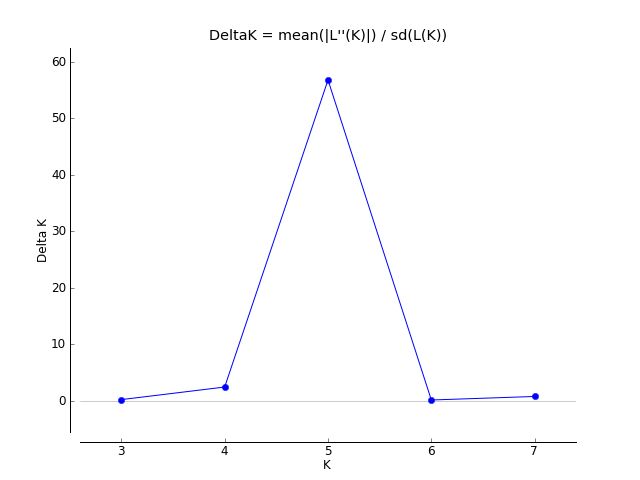 